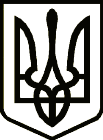 УКРАЇНАСРІБНЯНСЬКА СЕЛИЩНА РАДАЧЕРНІГІВСЬКОЇ ОБЛАСТІРІШЕННЯ(позачергова п’ята сесія восьмого скликання)03 березня 2021 року     								смт СрібнеПро перейменування назв вулиць та провулків в смт Дігтярі, с.Гнатівка, с.Іванківці Срібнянського району, Чернігівської областіРозглянувши звернення старости Дігтярівського старостинського округу В.ХРОПОСТА щодо необхідності перейменування вулиць та провулків в      смт Дігтярі, с.Гнатівка, с.Іванківці Срібнянського району Чернігівської області, відповідно ст.140 Конституції України, ч.1 ст.10, ст..25, п.41 ч.1 ст.26, ст..ст. 57, 73 Закону України "Про місцеве самоврядування в Україні", селищна  рада вирішила:1.Перейменувати вулиці та провулки без зміни поштових номерів житлових будинків, установ та споруд в:смт Дігтярі, Срібнянського району, Чернігівської області: вул. Сковороди Г. на вул. Сковороди;вул. Г.Артемовського на пров. Г.Артемовського;пров. Квітки-Основ'яненка на пров. К. Основ'яненко;пров. Марко-Вовчок на вул. М.Вовчкас.Гнатівка, Срібнянського району, Чернігівської області:вул. Марко-Вовчка на вул. М.Вовчка;вул. Карпуся Володимира на вул. Володимира Карпусяс.Іванківці, Срібнянського району, Чернігівської області:	- вул. Сковороди Г. на вул. Сковороди.2. Керуючому  справами (секретарю) виконавчого комітету  Срібнянської  селищної  ради І.ГЛЮЗО забезпечити  оприлюднення даного рішення  в засобах масової інформації та направити  його до  Чернігівської  регіональної  філії  державного підприємства  «Національні  інформаційні  системи» Міністерства юстиції України та відділу ведення Державного реєстру виборців Прилуцької районної державної адміністрації.Контроль за виконанням даного рішення покласти на постійну комісію з питань регламенту, депутатської етики, законності та правопорядку. Селищний голова                                                                      О.ПАНЧЕНКО